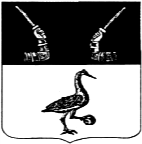 	                                ПРОЕКТАдминистрация муниципального образованияПриозерский муниципальный район Ленинградской областиП О С Т А Н О В Л Е Н И Еот            декабря 2021 года № На основании решения Совета депутатов муниципального образования Приозерский муниципальный район Ленинградской области от 30.12.2021 г. № 146 «О внесении изменений в решение Совета депутатов муниципального образования Приозерский муниципальный район Ленинградской области от 22.12.2020 г. № 75 «О бюджете муниципального образования Приозерский муниципальный район Ленинградской области на 2021 год и на плановый период 2022 и 2023 годов» (с изменениями от 16.02.2021 г № 81), в соответствии с п. 5.3. Порядка разработки, реализации и оценки эффективности муниципальных программ муниципального образования Приозерский муниципальный район Ленинградской области  утвержденного постановлением администрации от 25 сентября 2020 года № 3120, в связи с уточнением объема бюджетных ассигнований на реализацию муниципальной программы «Молодежь Приозерского района», руководствуясь Уставом муниципального образования Приозерский муниципальный район Ленинградской области, администрация муниципального образования Приозерский муниципальный район Ленинградской области ПОСТАНОВЛЯЕТ:1. Внести в муниципальную программу «Молодежь Приозерского района» муниципального образования Приозерский муниципальный район Ленинградской области, утвержденную постановлением администрации муниципального образования Приозерский муниципальный район Ленинградской области от 30 декабря 2019 года № 4100 следующие изменения:1.1. Раздел «Паспорт муниципальной программы муниципального образования Приозерский муниципальный район Ленинградской области «Молодежь Приозерского района» изложить в следующей редакции:1.2. Пункт 4 «Информация о финансировании Программы» муниципальной программы «Молодежь Приозерского района» изложить в следующей редакции:Финансирование Программы осуществляется за счет средств бюджета муниципального образования и областного бюджета. Общий объем финансирования Программы – 11870,30 тыс. рублей, в том числе: 2020 год – 6547,8 тыс. рублей, 2021 год – 2426,30 тыс. рублей, 2022 год – 2896,20 тыс. рублей.Из них:5446,40 тыс. рублей – средства областного бюджета, в том числе: 2020 год – 4454,00 тыс. рублей, 2021 год – 496,20 тыс. рублей, 2022 год – 496,20 тыс. рублей;6423,90 тыс. рублей – средства местного бюджета, в том числе: 2020 год – 2093,80 тыс. рублей, 2021 год – 1930,10 тыс. рублей, 2022 год – 2400,00 тыс. рублей. Из них:1500,83 тыс. рублей – на развитие гражданско-патриотического воспитания молодежи;3,0 тыс. рублей – на формирование толерантного сознания молодежи;1530,53 тыс. рублей – на реализацию творческого потенциала молодежи, организацию и проведение культурно-массовых и молодежных мероприятий;622,46 тыс. рублей – на поддержку деятельности общественных объединений, реализующих  молодежную политику, развитие добровольческого движения; 2614,04 тыс. рублей – на содействие  трудовой адаптации и занятости молодежи;4599,32 тыс. рублей – на развитие информационного, научно-методического, нормативно-правового и кадрового обеспечения молодежной политики; 7,0 тыс. рублей – на поддержку молодых семей; 993,12 тыс. рублей – на профилактику асоциального поведения молодежи и профилактику здорового образа жизни.Расчет затрат на реализацию мероприятий Программы:реализация комплекса мер по развитию гражданско-патриотического воспитания молодежи – мероприятия общей стоимостью 1500,83 тыс. рублей: 2020 год – 388,04 тыс. рублей, 2021 год – 563,80 тыс. рублей, 2022 год – 548,99 тыс. рублей.Из них:592,80 тыс. рублей – средства областного бюджета, в том числе: 2020 год – 228,80 тыс. рублей, 2021 год – 182,0 тыс. рублей, 2022 год – 182,0 тыс. рублей;908,03 тыс. рублей – средства местного бюджета, в том числе: 2020 год – 159,24 тыс. рублей, 2021 год – 381,80 тыс. рублей, 2022 год – 366,99 тыс. рублей;реализация комплекса мер по формированию толерантного сознания молодежи – мероприятия общей стоимостью 3,0 тыс. рублей: 2020 год – 0 тыс. рублей, 2021 год – 0 тыс. рублей, 2022 год – 3,0 тыс. рублей; реализация комплекса мер по развитию и поддержке творческого потенциала молодежи, организации и проведении культурно-массовых и молодежных мероприятий – мероприятия общей стоимостью 1530,53 тыс. рублей: 2020 год – 447,10 тыс. рублей , 2021 год – 317,43 тыс. рублей, 2022 год – 766,0 тыс. рублей;реализация комплекса мер по поддержке деятельности общественных объединений, реализующих молодежную политику, по развитию добровольческого движения – мероприятия общей стоимостью 622,46 тыс. рублей: 2020 год – 459,86 тыс. рублей, 2021 год – 142,60 тыс. рублей, 2022 год – 20,0 тыс. рублей;реализация комплекса мер по содействию трудовой адаптации и занятости молодежи – мероприятия общей стоимостью 2614,04 тыс. рублей: 2020 год – 649,60 тыс. рублей, 2021 год – 843,23 тыс. рублей, 2022 год – 1121,21 тыс. рублей.Из них:854,00 тыс. рублей – средства областного бюджета, в том числе: 2020 год – 225,60 тыс. рублей, 2021 год – 314,20 тыс. рублей, 2022 год – 314,20 тыс. рублей;1760,04 тыс. рублей – средства местного бюджета: 2020 год – 424,0 тыс. рублей, 2021 год – 529,03 тыс. рублей, 2022 год – 807,01 тыс. рублей;реализация комплекса мер по развитию информационного, научно-методического,  нормативно-правового  и  кадрового обеспечения молодежной политики общей стоимостью  4599,32 тыс. рублей: 2020 год – 4444,40 тыс. рублей, 2021 год – 150,32 тыс. рублей, 2022 год – 5,0 тыс. рублей.Из них:3996,0 тыс. рублей – средства областного бюджета, в том числе: 2020 год – 3996,0 тыс. рублей, 2021 год – 0 тыс. рублей, 2022 год – 0 тыс. рублей;599,72 тыс. рублей – средства местного бюджета: 2020 год – 444,40 тыс. рублей, 2021 год – 150,32 тыс. рублей, 2022 год – 5,0 тыс. рублей;реализация комплекса мер по поддержке молодых семей – мероприятия общей стоимостью 7,0 тыс. рублей: 2020 год – 0 тыс. рублей, 2021 год – 0 тыс. рублей, 2022 год – 7,0 тыс. рублей.реализация комплекса мер по профилактике асоциального поведения молодежи и профилактике здорового образа жизни – мероприятия общей стоимостью 993,12 тыс. рублей: 2020 год – 159,20 тыс. рублей, 2021 год – 408,92 тыс. рублей, 2022 год – 425,0 тыс. рублей.Финансирование программы отображено в Таблицах 2,3.1.3. Таблицу 2 «Расходы на реализацию муниципальной программы «Молодежь Приозерского района» изложить в следующей редакции:1.4. Таблицу 3 «План реализации муниципальной программы «Молодежь Приозерского района» изложить в следующей редакции:2. Постановление разместить на официальном сайте администрации муниципального образования Приозерский муниципальный район Ленинградской области в сети Интернет.3. Постановление вступает в силу со дня его официального опубликования.4. Контроль за исполнением данного постановления возложить на заместителя главы администрации по социальным вопросам Котову Л.А.Глава администрации                                                                      А.Н. СоклаковРазослано: дело-2,  ОЭПиПД-1, КФ -1,ФКСиМП -1, СМИ – 1.Лист согласованияК проекту постановления от «___»_____________ 2021 года №________ «О внесении в муниципальную программу муниципального образования Приозерский муниципальный район Ленинградской области «Молодежь Приозерского района», утвержденную постановлением администрации муниципального образования Приозерский муниципальный район Ленинградской области от 30 декабря 2019 года № 4100Структурное подразделение отдел по физической культуре спорту и молодежной политикеИсполнитель:Начальник отдела по физической культуре, спорту и молодежной политикеЮ.С. ПлотниковаТелефон:35-657Таблица 4Целевые показатели муниципальной программы  «Молодежь Приозерского района»О внесении изменений в муниципальную программу муниципального образования Приозерский муниципальный район Ленинградской области «Молодежь Приозерского района», утвержденную постановлением администрации муниципального образования Приозерский муниципальный район Ленинградской области от 30 декабря 2019 года № 4100 Полноенаименование   Молодежь Приозерского района Ответственный исполнитель муниципальной программыОтдел по физической культуре, спорту и молодежной политикеСоисполнители программынетУчастники муниципальной программы- МБУ ФКиС «Центр физической культуры, спорта и молодежной политики»;- МБУ «Физкультурно-оздоровительный и спортивный комплекс «Юность».Подпрограммы муниципальной программынетЦели муниципальной программы  – создание условий и возможностей для успешной социализации и эффективной самореализации молодых людей путем создания и       развития правовых, социально-экономических и организационных  условий для самореализации и духовно-нравственного развития; – развитие потенциала молодежи в интересах района путем поддержки молодежных общественных инициатив, гражданско-патриотического воспитания молодежи, формирования толерантного сознания в молодежной среде, модернизации нормативно-правовой базы и развития  системы научно-методического сопровождения молодежной политики.Задачи муниципальнойпрограммы 1. проведение комплекса мероприятий, способствующих формированию толерантного сознания молодежи;2. организация и проведение комплекса мероприятий по гражданско-патриотическому духовно-нравственному  воспитанию молодежи;3. поддержка программ и проектов общественных объединений и молодежных инициатив, проведение комплекса мероприятий, направленных на создание условий для развития добровольческого (волонтерского) движения молодежи;4. развитие системы отбора, подготовки и поощрения талантливой молодежи; проведение комплекса мероприятий, направленных на реализацию научно-технического и творческого потенциала, стимулирование инновационной деятельности молодых людей; организация и проведение массовых молодежных мероприятий, посвященных знаменательным событиям и памятным датам;5. содействие трудовой адаптации и занятости молодежи;6. проведение комплекса мероприятий, направленных на создание условий для повышения уровня участия студенческой, профессионально обучающейся и рабочей молодежи в общественно полезной и социально значимой деятельности; информирование молодежи о реализуемых в регионе социальных программах и государственных услугах, а также о возможности участия в них;7. повышение профессионального уровня и информированности специалистов, работающих в сфере молодежной политики; проведение комплекса мероприятий, направленных на развитие инфраструктуры молодежной политики.Сроки реализации муниципальной программыСрок реализации программы 2020 - 2022 гг. в один этап.Финансовое обеспечение муниципальной программы – всего, в том числе по годам Общий объем финансирования Программы за счет средств бюджета муниципального образования и областного бюджета –11870,30 тыс. рублей, в том числе:2020 год – 6547,8 тыс. рублей;2021 год – 2426,30 тыс. рублей;2022 год – 2896,20 тыс. рублей.Ожидаемые результаты реализации муниципальной  программыУвеличение числа молодежи, участвующей в патриотических мероприятиях, в 2020  году на 3 проц. по отношению к значению   показателя предыдущего года;увеличение числа молодежи, участвующей в патриотических мероприятиях, в 2021 году на 3 проц. по отношению к значению показателя предыдущего года;увеличение числа молодежи, участвующей в патриотических мероприятиях, в 2022 году на 3 проц. по отношению к значению показателя предыдущего года.Увеличение числа молодежи, участвующей в молодежных и культурно-массовых мероприятиях, в 2020 году на 3 проц. по отношению к значению показателя предыдущего года;увеличение числа молодежи, участвующей в молодежных и культурно-массовых мероприятиях, в 2021 году на 3 проц. по отношению к значению показателя предыдущего года;увеличение числа молодежи, участвующей в молодежных и культурно-массовых мероприятиях, в 2022 году на 3 проц. по отношению к значению показателя предыдущего года.Увеличение числа молодежи, участвующей в профилактических мероприятиях, в 2020 году на 3 проц. по отношению к значению   показателя предыдущего года;увеличение числа молодежи, участвующей в профилактических мероприятиях, в 2021 году на 3 проц. по отношению к значению показателя предыдущего года;увеличение числа молодежи, участвующей в молодежных и культурно-массовых мероприятиях, в 2022 году на 3 проц. по отношению к значению показателя предыдущего года.№Источники финансированияВсего(тыс. рублей)В том числеВ том числеВ том числе№Источники финансированияВсего(тыс. рублей)первый год реализации,2020 г.второй год реализации,2021 г.третий год реализации,2022 г.123456ОБЩИЕ РАСХОДЫ НА РЕАЛИЗАЦИЮ МУНИЦИПАЛЬНОЙ ПРОГРАММЫОБЩИЕ РАСХОДЫ НА РЕАЛИЗАЦИЮ МУНИЦИПАЛЬНОЙ ПРОГРАММЫОБЩИЕ РАСХОДЫ НА РЕАЛИЗАЦИЮ МУНИЦИПАЛЬНОЙ ПРОГРАММЫОБЩИЕ РАСХОДЫ НА РЕАЛИЗАЦИЮ МУНИЦИПАЛЬНОЙ ПРОГРАММЫОБЩИЕ РАСХОДЫ НА РЕАЛИЗАЦИЮ МУНИЦИПАЛЬНОЙ ПРОГРАММЫОБЩИЕ РАСХОДЫ НА РЕАЛИЗАЦИЮ МУНИЦИПАЛЬНОЙ ПРОГРАММЫВсего:11870,306547,802426,302896,20в том числе за счет средств:федерального бюджета (плановый объем)областного бюджета (плановый объем)5446,404454,00496,20496,20местного бюджета (плановый объем)6423,902093,801930,102400,00прочих источников (плановый объем)ПО РАЗДЕЛУ 1ПО РАЗДЕЛУ 1ПО РАЗДЕЛУ 1ПО РАЗДЕЛУ 1ПО РАЗДЕЛУ 1ПО РАЗДЕЛУ 1Всего:1500,83388,04563,80548,99в том числе за счет средств:федерального бюджета (плановый объем)областного бюджета (плановый объем)592,80228,80182,0182,0местного бюджета (плановый объем)908,03159,24381,80366,99прочих источников (плановый объем)ПО РАЗДЕЛУ 2ПО РАЗДЕЛУ 2ПО РАЗДЕЛУ 2ПО РАЗДЕЛУ 2ПО РАЗДЕЛУ 2ПО РАЗДЕЛУ 2Всего:3,0--3,0в том числе за счет средств:федерального бюджета (плановый объем)областного бюджета (плановый объем)местного бюджета (плановый объем)3,0--3,0прочих источников (плановый объем)ПО РАЗДЕЛУ 3ПО РАЗДЕЛУ 3ПО РАЗДЕЛУ 3ПО РАЗДЕЛУ 3ПО РАЗДЕЛУ 3ПО РАЗДЕЛУ 3Всего:1530,53447,10317,43766,00в том числе за счет средств:федерального бюджета (плановый объем)областного бюджета (плановый объем)местного бюджета (плановый объем)1530,53447,10317,43766,00прочих источников (плановый объем)ПО РАЗДЕЛУ 4ПО РАЗДЕЛУ 4ПО РАЗДЕЛУ 4ПО РАЗДЕЛУ 4ПО РАЗДЕЛУ 4ПО РАЗДЕЛУ 4Всего:622,46459,86142,6020,00в том числе за счет средств:федерального бюджета (плановый объем)областного бюджета (плановый объем)местного бюджета (плановый объем)622,46459,86142,6020,00прочих источников (плановый объем)ПО РАЗДЕЛУ 5ПО РАЗДЕЛУ 5ПО РАЗДЕЛУ 5ПО РАЗДЕЛУ 5ПО РАЗДЕЛУ 5ПО РАЗДЕЛУ 5Всего:2614,04649,60843,231121,21в том числе за счет средств:федерального бюджета (плановый объем)областного бюджета (плановый объем)854,00225,60314,20314,20местного бюджета (плановый объем)1760,04424,00529,03807,01прочих источников (плановый объем)ПО РАЗДЕЛУ 6ПО РАЗДЕЛУ 6ПО РАЗДЕЛУ 6ПО РАЗДЕЛУ 6ПО РАЗДЕЛУ 6ПО РАЗДЕЛУ 6Всего:4599,324444,00150,325,0в том числе за счет средств:федерального бюджета (плановый объем)областного бюджета (плановый объем)3999,603999,60местного бюджета (плановый объем)599,72444,40150,325,0прочих источников (плановый объем)ПО РАЗДЕЛУ 7ПО РАЗДЕЛУ 7ПО РАЗДЕЛУ 7ПО РАЗДЕЛУ 7ПО РАЗДЕЛУ 7ПО РАЗДЕЛУ 7Всего:7,0--7,0в том числе за счет средств:федерального бюджета (плановый объем)областного бюджета (плановый объем)местного бюджета (плановый объем)7,0--7,0прочих источников (плановый объем)ПО РАЗДЕЛУ 8ПО РАЗДЕЛУ 8ПО РАЗДЕЛУ 8ПО РАЗДЕЛУ 8ПО РАЗДЕЛУ 8ПО РАЗДЕЛУ 8Всего:993,12159,20408,92425,00в том числе за счет средств:федерального бюджета (плановый объем)областного бюджета (плановый объем)местного бюджета (плановый объем)993,12159,20408,92425,00прочих источников (плановый объем)п/пНаименование основного мероприятия, мероприятий, реализуемых в рамках направления.Ответственный исполнительСрокСрокСрокФинансирование (тыс. руб.)В том числе:В том числе:В том числе:п/пНаименование основного мероприятия, мероприятий, реализуемых в рамках направления.Ответственный исполнительначало реализацииначало реализацииокончание реализацииФинансирование (тыс. руб.)2020 год2021 год2022 год123345678Раздел 1Раздел 1Раздел 1Раздел 1Раздел 1Раздел 1Раздел 1Раздел 1Раздел 1Раздел 11.0Мероприятия по гражданско-патриотическому воспитаниюОтдел по физической культуре, спорту и молодежной политике, Плотникова Ю.С.,2020 г.2020 г.2022г.Федеральный бюджет1.0Мероприятия по гражданско-патриотическому воспитаниюОтдел по физической культуре, спорту и молодежной политике, Плотникова Ю.С.,2020 г.2020 г.2022г.Областной бюджет228,80182,0182,01.0Мероприятия по гражданско-патриотическому воспитаниюОтдел по физической культуре, спорту и молодежной политике, Плотникова Ю.С.,2020 г.2020 г.2022г.Местный бюджет159,24381,80366,991.0Мероприятия по гражданско-патриотическому воспитаниюОтдел по физической культуре, спорту и молодежной политике, Плотникова Ю.С.,2020 г.2020 г.2022г.Прочие источники1.1Участие в мероприятиях, посвященных освобождению Ленинграда от фашистской блокадыОтдел по физической культуре, спорту и молодежной политике, Плотникова Ю.С.,2020 г.2020 г.2022г.Федеральный бюджет1.1Участие в мероприятиях, посвященных освобождению Ленинграда от фашистской блокадыОтдел по физической культуре, спорту и молодежной политике, Плотникова Ю.С.,2020 г.2020 г.2022г.Областной бюджет1.1Участие в мероприятиях, посвященных освобождению Ленинграда от фашистской блокадыОтдел по физической культуре, спорту и молодежной политике, Плотникова Ю.С.,2020 г.2020 г.2022г.Местный бюджет1.1Участие в мероприятиях, посвященных освобождению Ленинграда от фашистской блокадыОтдел по физической культуре, спорту и молодежной политике, Плотникова Ю.С.,2020 г.2020 г.2022г.Прочие источники1.2День памяти воинов-интернационалистовОтдел по физической культуре, спорту и молодежной политике, Плотникова Ю.С.,2020 г.2020 г.2022 г.Федеральный бюджет1.2День памяти воинов-интернационалистовОтдел по физической культуре, спорту и молодежной политике, Плотникова Ю.С.,2020 г.2020 г.2022 г.Областной бюджет1.2День памяти воинов-интернационалистовОтдел по физической культуре, спорту и молодежной политике, Плотникова Ю.С.,2020 г.2020 г.2022 г.Местный бюджет35,937,3041,771.2День памяти воинов-интернационалистовОтдел по физической культуре, спорту и молодежной политике, Плотникова Ю.С.,2020 г.2020 г.2022 г.Прочие источники1.3Молодежная интеллектуальная игра «Брейн-ринг»Отдел по физической культуре, спорту и молодежной политике, Плотникова Ю.С.,2020 г.2020 г.2022 г.Федеральный бюджет1.3Молодежная интеллектуальная игра «Брейн-ринг»Отдел по физической культуре, спорту и молодежной политике, Плотникова Ю.С.,2020 г.2020 г.2022 г.Областной бюджет1.3Молодежная интеллектуальная игра «Брейн-ринг»Отдел по физической культуре, спорту и молодежной политике, Плотникова Ю.С.,2020 г.2020 г.2022 г.Местный бюджет15,01.3Молодежная интеллектуальная игра «Брейн-ринг»Отдел по физической культуре, спорту и молодежной политике, Плотникова Ю.С.,2020 г.2020 г.2022 г.Прочие источники1.4Участие в мероприятиях, посвященных Дню воссоединения Крыма с РоссиейОтдел по физической культуре, спорту и молодежной политике, Плотникова Ю.С.,2020 г.2020 г.2022 г.Федеральный бюджет1.4Участие в мероприятиях, посвященных Дню воссоединения Крыма с РоссиейОтдел по физической культуре, спорту и молодежной политике, Плотникова Ю.С.,2020 г.2020 г.2022 г.Областной бюджет1.4Участие в мероприятиях, посвященных Дню воссоединения Крыма с РоссиейОтдел по физической культуре, спорту и молодежной политике, Плотникова Ю.С.,2020 г.2020 г.2022 г.Местный бюджет1.4Участие в мероприятиях, посвященных Дню воссоединения Крыма с РоссиейОтдел по физической культуре, спорту и молодежной политике, Плотникова Ю.С.,2020 г.2020 г.2022 г.Прочие источники1.5Поисковые экспедиции. Захоронение останков воинов РККАОтдел по физической культуре, спорту и молодежной политике, Плотникова Ю.С.,2020 г.2020 г.2022 г.Федеральный бюджет1.5Поисковые экспедиции. Захоронение останков воинов РККАОтдел по физической культуре, спорту и молодежной политике, Плотникова Ю.С.,2020 г.2020 г.2022 г.Областной бюджет228,80182,00182,001.5Поисковые экспедиции. Захоронение останков воинов РККАОтдел по физической культуре, спорту и молодежной политике, Плотникова Ю.С.,2020 г.2020 г.2022 г.Местный бюджет25,4020,2020,201.5Поисковые экспедиции. Захоронение останков воинов РККАОтдел по физической культуре, спорту и молодежной политике, Плотникова Ю.С.,2020 г.2020 г.2022 г.Прочие источники1.6Участие в мероприятиях, посвященных празднованию Дня ПобедыОтдел по физической культуре, спорту и молодежной политике, Плотникова Ю.С.,2020 г.2020 г.2022 г.Федеральный бюджет1.6Участие в мероприятиях, посвященных празднованию Дня ПобедыОтдел по физической культуре, спорту и молодежной политике, Плотникова Ю.С.,2020 г.2020 г.2022 г.Областной бюджет1.6Участие в мероприятиях, посвященных празднованию Дня ПобедыОтдел по физической культуре, спорту и молодежной политике, Плотникова Ю.С.,2020 г.2020 г.2022 г.Местный бюджет67,601.6Участие в мероприятиях, посвященных празднованию Дня ПобедыОтдел по физической культуре, спорту и молодежной политике, Плотникова Ю.С.,2020 г.2020 г.2022 г.Прочие источники1.7Участие в мероприятиях, посвященных Дню независимости РоссииОтдел по физической культуре, спорту и молодежной политике, Плотникова Ю.С.,2020 г.2020 г.2022 г.Федеральный бюджет1.7Участие в мероприятиях, посвященных Дню независимости РоссииОтдел по физической культуре, спорту и молодежной политике, Плотникова Ю.С.,2020 г.2020 г.2022 г.Областной бюджет1.7Участие в мероприятиях, посвященных Дню независимости РоссииОтдел по физической культуре, спорту и молодежной политике, Плотникова Ю.С.,2020 г.2020 г.2022 г.Местный бюджет1.7Участие в мероприятиях, посвященных Дню независимости РоссииОтдел по физической культуре, спорту и молодежной политике, Плотникова Ю.С.,2020 г.2020 г.2022 г.Прочие источники1.8Торжественные церемонии вручения паспортов- День России- День государственного флага- День КонституцииОтдел по физической культуре, спорту и молодежной политике, Плотникова Ю.С.,2020 г.2020 г.2022 г.Федеральный бюджет1.8Торжественные церемонии вручения паспортов- День России- День государственного флага- День КонституцииОтдел по физической культуре, спорту и молодежной политике, Плотникова Ю.С.,2020 г.2020 г.2022 г.Областной бюджет1.8Торжественные церемонии вручения паспортов- День России- День государственного флага- День КонституцииОтдел по физической культуре, спорту и молодежной политике, Плотникова Ю.С.,2020 г.2020 г.2022 г.Местный бюджет1.8Торжественные церемонии вручения паспортов- День России- День государственного флага- День КонституцииОтдел по физической культуре, спорту и молодежной политике, Плотникова Ю.С.,2020 г.2020 г.2022 г.Прочие источники1,21.9Участие в мероприятиях, посвященных Дню памяти и скорби Отдел по физической культуре, спорту и молодежной политике, Плотникова Ю.С.,2020 г.2020 г.2022 г.Федеральный бюджет1.9Участие в мероприятиях, посвященных Дню памяти и скорби Отдел по физической культуре, спорту и молодежной политике, Плотникова Ю.С.,2020 г.2020 г.2022 г.Областной бюджет1.9Участие в мероприятиях, посвященных Дню памяти и скорби Отдел по физической культуре, спорту и молодежной политике, Плотникова Ю.С.,2020 г.2020 г.2022 г.Местный бюджет1.9Участие в мероприятиях, посвященных Дню памяти и скорби Отдел по физической культуре, спорту и молодежной политике, Плотникова Ю.С.,2020 г.2020 г.2022 г.Прочие источники1.10День молодежи. Присуждение ежегодной молодежной премии главы администрации Приозерского районаОтдел по физической культуре, спорту и молодежной политике, Плотникова Ю.С.,2020 г. 2020 г. 2022 г.Федеральный бюджет1.10День молодежи. Присуждение ежегодной молодежной премии главы администрации Приозерского районаОбластной бюджет1.10День молодежи. Присуждение ежегодной молодежной премии главы администрации Приозерского районаМестный бюджет80,50255,50290,001.10День молодежи. Присуждение ежегодной молодежной премии главы администрации Приозерского районаПрочие источники1.11Участие в мероприятиях, посвященных Дню флага РФОтдел по физической культуре, спорту и молодежной политике, Плотникова Ю.С.,2020 г. 2020 г. 2022 г.Федеральный бюджет1.11Участие в мероприятиях, посвященных Дню флага РФОтдел по физической культуре, спорту и молодежной политике, Плотникова Ю.С.,2020 г. 2020 г. 2022 г.Областной бюджет1.11Участие в мероприятиях, посвященных Дню флага РФОтдел по физической культуре, спорту и молодежной политике, Плотникова Ю.С.,2020 г. 2020 г. 2022 г.Местный бюджет1.11Участие в мероприятиях, посвященных Дню флага РФОтдел по физической культуре, спорту и молодежной политике, Плотникова Ю.С.,2020 г. 2020 г. 2022 г.Прочие источники1.12Участие в праздновании Дня города ПриозерскаОтдел по физической культуре, спорту и молодежной политике, Плотникова Ю.С.,2020 г.2020 г.2022 г.Федеральный бюджет1.12Участие в праздновании Дня города ПриозерскаОтдел по физической культуре, спорту и молодежной политике, Плотникова Ю.С.,2020 г.2020 г.2022 г.Областной бюджет1.12Участие в праздновании Дня города ПриозерскаОтдел по физической культуре, спорту и молодежной политике, Плотникова Ю.С.,2020 г.2020 г.2022 г.Местный бюджет1.12Участие в праздновании Дня города ПриозерскаОтдел по физической культуре, спорту и молодежной политике, Плотникова Ю.С.,2020 г.2020 г.2022 г.Прочие источники1.13Участие в мероприятиях, посвященных Дню неизвестного солдатаОтдел по физической культуре, спорту и молодежной политике, Плотникова Ю.С.,2020 г.2020 г.2022г.Федеральный бюджет1.13Участие в мероприятиях, посвященных Дню неизвестного солдатаОтдел по физической культуре, спорту и молодежной политике, Плотникова Ю.С.,2020 г.2020 г.2022г.Областной бюджет1.13Участие в мероприятиях, посвященных Дню неизвестного солдатаОтдел по физической культуре, спорту и молодежной политике, Плотникова Ю.С.,2020 г.2020 г.2022г.Местный бюджет1.13Участие в мероприятиях, посвященных Дню неизвестного солдатаОтдел по физической культуре, спорту и молодежной политике, Плотникова Ю.С.,2020 г.2020 г.2022г.Прочие источники1.14Участие в областных мероприятияхОтдел по физической культуре, спорту и молодежной политике, Плотникова Ю.С.,2020 г.2020 г.2022 г.Федеральный бюджет1.14Участие в областных мероприятияхОтдел по физической культуре, спорту и молодежной политике, Плотникова Ю.С.,2020 г.2020 г.2022 г.Областной бюджет1.14Участие в областных мероприятияхОтдел по физической культуре, спорту и молодежной политике, Плотникова Ю.С.,2020 г.2020 г.2022 г.Местный бюджет17,441.14Участие в областных мероприятияхОтдел по физической культуре, спорту и молодежной политике, Плотникова Ю.С.,2020 г.2020 г.2022 г.Прочие источникиРаздел 2Раздел 2Раздел 2Раздел 2Раздел 2Раздел 2Раздел 2Раздел 2Раздел 2Раздел 22.0Мероприятия по формированию толерантного сознания человека Отдел по физической культуре, спорту и молодежной политике, Плотникова Ю.С.,2020 г.2020 г.2022 г.Федеральный бюджет2.0Мероприятия по формированию толерантного сознания человека Отдел по физической культуре, спорту и молодежной политике, Плотникова Ю.С.,2020 г.2020 г.2022 г.Областной бюджет2.0Мероприятия по формированию толерантного сознания человека Отдел по физической культуре, спорту и молодежной политике, Плотникова Ю.С.,2020 г.2020 г.2022 г.Местный бюджет3,02.0Мероприятия по формированию толерантного сознания человека Отдел по физической культуре, спорту и молодежной политике, Плотникова Ю.С.,2020 г.2020 г.2022 г.Прочие источники2.1Проведение акций антитеррористической направленностиОтдел по физической культуре, спорту и молодежной политике, Плотникова Ю.С.,2020 г.2020 г.2022 г.Федеральный бюджет2.1Проведение акций антитеррористической направленностиОтдел по физической культуре, спорту и молодежной политике, Плотникова Ю.С.,2020 г.2020 г.2022 г.Областной бюджет2.1Проведение акций антитеррористической направленностиОтдел по физической культуре, спорту и молодежной политике, Плотникова Ю.С.,2020 г.2020 г.2022 г.Местный бюджет1,52.1Проведение акций антитеррористической направленностиОтдел по физической культуре, спорту и молодежной политике, Плотникова Ю.С.,2020 г.2020 г.2022 г.Прочие источники2.2Организация и проведение мероприятий, посвященных Дню толерантностиОтдел по физической культуре, спорту и молодежной политике, Плотникова Ю.С.,2020 г.2020 г.2022 г.Федеральный бюджет2.2Организация и проведение мероприятий, посвященных Дню толерантностиОтдел по физической культуре, спорту и молодежной политике, Плотникова Ю.С.,2020 г.2020 г.2022 г.Областной бюджет2.2Организация и проведение мероприятий, посвященных Дню толерантностиОтдел по физической культуре, спорту и молодежной политике, Плотникова Ю.С.,2020 г.2020 г.2022 г.Местный бюджет1,52.2Организация и проведение мероприятий, посвященных Дню толерантностиОтдел по физической культуре, спорту и молодежной политике, Плотникова Ю.С.,2020 г.2020 г.2022 г.Прочие источники2.3Проведение встреч и семинаров по вопросам формирования толерантного сознания молодежиОтдел по физической культуре, спорту и молодежной политике, Плотникова Ю.С.,2020 г.2020 г.2022 г.Федеральный бюджет2.3Проведение встреч и семинаров по вопросам формирования толерантного сознания молодежиОтдел по физической культуре, спорту и молодежной политике, Плотникова Ю.С.,2020 г.2020 г.2022 г.Областной бюджет2.3Проведение встреч и семинаров по вопросам формирования толерантного сознания молодежиОтдел по физической культуре, спорту и молодежной политике, Плотникова Ю.С.,2020 г.2020 г.2022 г.Местный бюджет2.3Проведение встреч и семинаров по вопросам формирования толерантного сознания молодежиОтдел по физической культуре, спорту и молодежной политике, Плотникова Ю.С.,2020 г.2020 г.2022 г.Прочие источники2.4Участие в областных мероприятияхОтдел по физической культуре, спорту и молодежной политике, Плотникова Ю.С.,2020 г.2020 г.2022 г.Федеральный бюджет2.4Участие в областных мероприятияхОтдел по физической культуре, спорту и молодежной политике, Плотникова Ю.С.,2020 г.2020 г.2022 г.Областной бюджет2.4Участие в областных мероприятияхОтдел по физической культуре, спорту и молодежной политике, Плотникова Ю.С.,2020 г.2020 г.2022 г.Местный бюджет2.4Участие в областных мероприятияхОтдел по физической культуре, спорту и молодежной политике, Плотникова Ю.С.,2020 г.2020 г.2022 г.Прочие источникиРаздел 3Раздел 3Раздел 3Раздел 3Раздел 3Раздел 3Раздел 3Раздел 3Раздел 3Раздел 33.0Мероприятия по реализации творческого потенциала молодежи. Организация и проведение культурно-массовых и молодежных мероприятийОтдел по физической культуре, спорту и молодежной политике, Плотникова Ю.С.,Федеральный бюджет3.0Мероприятия по реализации творческого потенциала молодежи. Организация и проведение культурно-массовых и молодежных мероприятийОтдел по физической культуре, спорту и молодежной политике, Плотникова Ю.С.,Областной бюджет3.0Мероприятия по реализации творческого потенциала молодежи. Организация и проведение культурно-массовых и молодежных мероприятийОтдел по физической культуре, спорту и молодежной политике, Плотникова Ю.С.,Местный бюджет447,10317,43766,03.0Мероприятия по реализации творческого потенциала молодежи. Организация и проведение культурно-массовых и молодежных мероприятийОтдел по физической культуре, спорту и молодежной политике, Плотникова Ю.С.,Прочие источники3.1Мероприятия, посвященные Всероссийскому Дню студента (Татьянин день)Отдел по физической культуре, спорту и молодежной политике, Плотникова Ю.С.,2020 г.2022 г.2022 г.Федеральный бюджет3.1Мероприятия, посвященные Всероссийскому Дню студента (Татьянин день)Отдел по физической культуре, спорту и молодежной политике, Плотникова Ю.С.,2020 г.2022 г.2022 г.Областной бюджет3.1Мероприятия, посвященные Всероссийскому Дню студента (Татьянин день)Отдел по физической культуре, спорту и молодежной политике, Плотникова Ю.С.,2020 г.2022 г.2022 г.Местный бюджет13,003.1Мероприятия, посвященные Всероссийскому Дню студента (Татьянин день)Отдел по физической культуре, спорту и молодежной политике, Плотникова Ю.С.,2020 г.2022 г.2022 г.Прочие источники3.2Районный конкурс «А ну-ка, парни!»Отдел по физической культуре, спорту и молодежной политике, Плотникова Ю.С.,2020 г.2022 г.2022 г.Федеральный бюджет3.2Районный конкурс «А ну-ка, парни!»Отдел по физической культуре, спорту и молодежной политике, Плотникова Ю.С.,2020 г.2022 г.2022 г.Областной бюджет3.2Районный конкурс «А ну-ка, парни!»Отдел по физической культуре, спорту и молодежной политике, Плотникова Ю.С.,2020 г.2022 г.2022 г.Местный бюджет47,1023,010,03.2Районный конкурс «А ну-ка, парни!»Отдел по физической культуре, спорту и молодежной политике, Плотникова Ю.С.,2020 г.2022 г.2022 г.Прочие источники3.3Районный конкурс «Жемчужина Вуоксы»Отдел по физической культуре, спорту и молодежной политике, Плотникова Ю.С.,2020 г.2022 г.2022 г.Федеральный бюджет3.3Районный конкурс «Жемчужина Вуоксы»Отдел по физической культуре, спорту и молодежной политике, Плотникова Ю.С.,2020 г.2022 г.2022 г.Областной бюджет3.3Районный конкурс «Жемчужина Вуоксы»Отдел по физической культуре, спорту и молодежной политике, Плотникова Ю.С.,2020 г.2022 г.2022 г.Местный бюджет91,010,03.3Районный конкурс «Жемчужина Вуоксы»Отдел по физической культуре, спорту и молодежной политике, Плотникова Ю.С.,2020 г.2022 г.2022 г.Прочие источники3.3Районный фестиваль команд КВНОтдел по физической культуре, спорту и молодежной политике, Плотникова Ю.С.,2020 г.2022 г.2022 г.Федеральный бюджет3.3Районный фестиваль команд КВНОтдел по физической культуре, спорту и молодежной политике, Плотникова Ю.С.,2020 г.2022 г.2022 г.Областной бюджет3.3Районный фестиваль команд КВНОтдел по физической культуре, спорту и молодежной политике, Плотникова Ю.С.,2020 г.2022 г.2022 г.Местный бюджет10,03.3Районный фестиваль команд КВНОтдел по физической культуре, спорту и молодежной политике, Плотникова Ю.С.,2020 г.2022 г.2022 г.Прочие источники3.4Молодежный форум «Тёркин»Отдел по физической культуре, спорту и молодежной политике, Плотникова Ю.С.,2020 г.2022 г.2022 г.Федеральный бюджет3.4Молодежный форум «Тёркин»Отдел по физической культуре, спорту и молодежной политике, Плотникова Ю.С.,2020 г.2022 г.2022 г.Областной бюджет486,03.4Молодежный форум «Тёркин»Отдел по физической культуре, спорту и молодежной политике, Плотникова Ю.С.,2020 г.2022 г.2022 г.Местный бюджет3.4Молодежный форум «Тёркин»Отдел по физической культуре, спорту и молодежной политике, Плотникова Ю.С.,2020 г.2022 г.2022 г.Прочие источники3.5Районный турнир команда КВН Отдел по физической культуре, спорту и молодежной политике, Плотникова Ю.С.,2020 г.2022 г.2022 г.Федеральный бюджет3.5Районный турнир команда КВН Отдел по физической культуре, спорту и молодежной политике, Плотникова Ю.С.,2020 г.2022 г.2022 г.Областной бюджет3.5Районный турнир команда КВН Отдел по физической культуре, спорту и молодежной политике, Плотникова Ю.С.,2020 г.2022 г.2022 г.Местный бюджет10,03.5Районный турнир команда КВН Отдел по физической культуре, спорту и молодежной политике, Плотникова Ю.С.,2020 г.2022 г.2022 г.Прочие источники3.6Новогодний молодежный вечерОтдел по физической культуре, спорту и молодежной политике, Плотникова Ю.С.,2020 г.2022 г.2022 г.Федеральный бюджет3.6Новогодний молодежный вечерОтдел по физической культуре, спорту и молодежной политике, Плотникова Ю.С.,2020 г.2022 г.2022 г.Областной бюджет3.6Новогодний молодежный вечерОтдел по физической культуре, спорту и молодежной политике, Плотникова Ю.С.,2020 г.2022 г.2022 г.Местный бюджет387,00203,43240,03.6Новогодний молодежный вечерОтдел по физической культуре, спорту и молодежной политике, Плотникова Ю.С.,2020 г.2022 г.2022 г.Прочие источники3.7Участие в областных мероприятияхОтдел по физической культуре, спорту и молодежной политике, Плотникова Ю.С.,2020 г.2022 г.2022 г.Федеральный бюджет3.7Участие в областных мероприятияхОтдел по физической культуре, спорту и молодежной политике, Плотникова Ю.С.,2020 г.2022 г.2022 г.Областной бюджет3.7Участие в областных мероприятияхОтдел по физической культуре, спорту и молодежной политике, Плотникова Ю.С.,2020 г.2022 г.2022 г.Местный бюджет3.7Участие в областных мероприятияхОтдел по физической культуре, спорту и молодежной политике, Плотникова Ю.С.,2020 г.2022 г.2022 г.Прочие источникиРаздел 4Раздел 4Раздел 4Раздел 4Раздел 4Раздел 4Раздел 4Раздел 4Раздел 44.0Мероприятия по поддержке деятельности общественных организаций, реализующих молодежную политику. Развитие добровольческого движенияОтдел по физической культуре, спорту и молодежной политике, Плотникова Ю.С.,2020 г.2022 г.2022 г.Федеральный бюджет4.0Мероприятия по поддержке деятельности общественных организаций, реализующих молодежную политику. Развитие добровольческого движенияОтдел по физической культуре, спорту и молодежной политике, Плотникова Ю.С.,2020 г.2022 г.2022 г.Областной бюджет4.0Мероприятия по поддержке деятельности общественных организаций, реализующих молодежную политику. Развитие добровольческого движенияОтдел по физической культуре, спорту и молодежной политике, Плотникова Ю.С.,2020 г.2022 г.2022 г.Местный бюджет459,86142,6020,04.0Мероприятия по поддержке деятельности общественных организаций, реализующих молодежную политику. Развитие добровольческого движенияОтдел по физической культуре, спорту и молодежной политике, Плотникова Ю.С.,2020 г.2022 г.2022 г.Прочие источники4.1Поддержка проектов, общественных организаций, участвовавших в реализации молодежной политикиОтдел по физической культуре, спорту и молодежной политике, Плотникова Ю.С.,2020 г.2022 г.2022 г.Федеральный бюджет4.1Поддержка проектов, общественных организаций, участвовавших в реализации молодежной политикиОтдел по физической культуре, спорту и молодежной политике, Плотникова Ю.С.,2020 г.2022 г.2022 г.Областной бюджет4.1Поддержка проектов, общественных организаций, участвовавших в реализации молодежной политикиОтдел по физической культуре, спорту и молодежной политике, Плотникова Ю.С.,2020 г.2022 г.2022 г.Местный бюджет394,00109,204.1Поддержка проектов, общественных организаций, участвовавших в реализации молодежной политикиОтдел по физической культуре, спорту и молодежной политике, Плотникова Ю.С.,2020 г.2022 г.2022 г.Прочие источники4.2Акция «Лента цвета оливы»Отдел по физической культуре, спорту и молодежной политике, Плотникова Ю.С.,2020 г.2022 г.2022 г.Федеральный бюджет4.2Акция «Лента цвета оливы»Отдел по физической культуре, спорту и молодежной политике, Плотникова Ю.С.,2020 г.2022 г.2022 г.Областной бюджет4.2Акция «Лента цвета оливы»Отдел по физической культуре, спорту и молодежной политике, Плотникова Ю.С.,2020 г.2022 г.2022 г.Местный бюджет1,04.2Акция «Лента цвета оливы»Отдел по физической культуре, спорту и молодежной политике, Плотникова Ю.С.,2020 г.2022 г.2022 г.Прочие источники4.3Акция, посвященная Международному женскому днюОтдел по физической культуре, спорту и молодежной политике, Плотникова Ю.С.,2020 г.2022 г.2022 г.Федеральный бюджет4.3Акция, посвященная Международному женскому днюОтдел по физической культуре, спорту и молодежной политике, Плотникова Ю.С.,2020 г.2022 г.2022 г.Областной бюджет4.3Акция, посвященная Международному женскому днюОтдел по физической культуре, спорту и молодежной политике, Плотникова Ю.С.,2020 г.2022 г.2022 г.Местный бюджет5,8712,08,54.3Акция, посвященная Международному женскому днюОтдел по физической культуре, спорту и молодежной политике, Плотникова Ю.С.,2020 г.2022 г.2022 г.Прочие источники4.4Акция «Георгиевская ленточка»Отдел по физической культуре, спорту и молодежной политике, Плотникова Ю.С.,2020г.2022 г.2022 г.Федеральный бюджет4.4Акция «Георгиевская ленточка»Отдел по физической культуре, спорту и молодежной политике, Плотникова Ю.С.,2020г.2022 г.2022 г.Областной бюджет4.4Акция «Георгиевская ленточка»Отдел по физической культуре, спорту и молодежной политике, Плотникова Ю.С.,2020г.2022 г.2022 г.Местный бюджет4.4Акция «Георгиевская ленточка»Отдел по физической культуре, спорту и молодежной политике, Плотникова Ю.С.,2020г.2022 г.2022 г.Прочие источники4.5Акция «Бессмертный полк»Отдел по физической культуре, спорту и молодежной политике, Плотникова Ю.С.,2020г.2022 г.2022 г.Федеральный бюджет4.5Акция «Бессмертный полк»Отдел по физической культуре, спорту и молодежной политике, Плотникова Ю.С.,2020г.2022 г.2022 г.Областной бюджет4.5Акция «Бессмертный полк»Отдел по физической культуре, спорту и молодежной политике, Плотникова Ю.С.,2020г.2022 г.2022 г.Местный бюджет4.5Акция «Бессмертный полк»Отдел по физической культуре, спорту и молодежной политике, Плотникова Ю.С.,2020г.2022 г.2022 г.Прочие источники4.6Акция «Солдатская каша»Отдел по физической культуре, спорту и молодежной политике, Плотникова Ю.С.,2020г.2022 г.2022 г.Федеральный бюджет4.6Акция «Солдатская каша»Отдел по физической культуре, спорту и молодежной политике, Плотникова Ю.С.,2020г.2022 г.2022 г.Областной бюджет4.6Акция «Солдатская каша»Отдел по физической культуре, спорту и молодежной политике, Плотникова Ю.С.,2020г.2022 г.2022 г.Местный бюджет4.6Акция «Солдатская каша»Отдел по физической культуре, спорту и молодежной политике, Плотникова Ю.С.,2020г.2022 г.2022 г.Прочие источники4.7Акция, посвященная Международному дню семьиОтдел по физической культуре, спорту и молодежной политике, Плотникова Ю.С.,2020 г.2022 г.2022 г.Федеральный бюджет4.7Акция, посвященная Международному дню семьиОтдел по физической культуре, спорту и молодежной политике, Плотникова Ю.С.,2020 г.2022 г.2022 г.Областной бюджет4.7Акция, посвященная Международному дню семьиОтдел по физической культуре, спорту и молодежной политике, Плотникова Ю.С.,2020 г.2022 г.2022 г.Местный бюджет4.7Акция, посвященная Международному дню семьиОтдел по физической культуре, спорту и молодежной политике, Плотникова Ю.С.,2020 г.2022 г.2022 г.Прочие источники4.8Акция «Российский триколор», посвященная Дню независимости РоссииОтдел по физической культуре, спорту и молодежной политике, Плотникова Ю.С.,2020 г.2022 г.2022 г.Федеральный бюджет4.8Акция «Российский триколор», посвященная Дню независимости РоссииОтдел по физической культуре, спорту и молодежной политике, Плотникова Ю.С.,2020 г.2022 г.2022 г.Областной бюджет4.8Акция «Российский триколор», посвященная Дню независимости РоссииОтдел по физической культуре, спорту и молодежной политике, Плотникова Ю.С.,2020 г.2022 г.2022 г.Местный бюджет1,04.8Акция «Российский триколор», посвященная Дню независимости РоссииОтдел по физической культуре, спорту и молодежной политике, Плотникова Ю.С.,2020 г.2022 г.2022 г.Прочие источники4.9Акция «Свеча памяти»Отдел по физической культуре, спорту и молодежной политике,Плотникова Ю.С.,2020 г.2022 г.2022 г.Федеральный бюджет4.9Акция «Свеча памяти»Отдел по физической культуре, спорту и молодежной политике,Плотникова Ю.С.,2020 г.2022 г.2022 г.Областной бюджет4.9Акция «Свеча памяти»Отдел по физической культуре, спорту и молодежной политике,Плотникова Ю.С.,2020 г.2022 г.2022 г.Местный бюджет4.9Акция «Свеча памяти»Отдел по физической культуре, спорту и молодежной политике,Плотникова Ю.С.,2020 г.2022 г.2022 г.Прочие источники4.10Акция «Российский триколор», посвященная Дню флага РФОтдел по физической культуре, спорту и молодежной политике, Плотникова Ю.С.,2020 г.2022 г.2022 г.Федеральный бюджет4.10Акция «Российский триколор», посвященная Дню флага РФОтдел по физической культуре, спорту и молодежной политике, Плотникова Ю.С.,2020 г.2022 г.2022 г.Областной бюджет4.10Акция «Российский триколор», посвященная Дню флага РФОтдел по физической культуре, спорту и молодежной политике, Плотникова Ю.С.,2020 г.2022 г.2022 г.Местный бюджет1,04.10Акция «Российский триколор», посвященная Дню флага РФОтдел по физической культуре, спорту и молодежной политике, Плотникова Ю.С.,2020 г.2022 г.2022 г.Прочие источники4.11Акция «Поздравь маму!», посвященная Дню материОтдел по физической культуре, спорту и молодежной политике, Плотникова Ю.С.,2020 г.2022 г.2022 г.Федеральный бюджет4.11Акция «Поздравь маму!», посвященная Дню материОтдел по физической культуре, спорту и молодежной политике, Плотникова Ю.С.,2020 г.2022 г.2022 г.Областной бюджет4.11Акция «Поздравь маму!», посвященная Дню материОтдел по физической культуре, спорту и молодежной политике, Плотникова Ю.С.,2020 г.2022 г.2022 г.Местный бюджет6,021,408,54.11Акция «Поздравь маму!», посвященная Дню материОтдел по физической культуре, спорту и молодежной политике, Плотникова Ю.С.,2020 г.2022 г.2022 г.Прочие источники4.12Муниципальный этап конкурса «Доброволец России»Отдел по физической культуре, спорту и молодежной политике, Плотникова Ю.С.,2020 г.2022 г.2022 г.Федеральный бюджет4.12Муниципальный этап конкурса «Доброволец России»Отдел по физической культуре, спорту и молодежной политике, Плотникова Ю.С.,2020 г.2022 г.2022 г.Областной бюджет4.12Муниципальный этап конкурса «Доброволец России»Отдел по физической культуре, спорту и молодежной политике, Плотникова Ю.С.,2020 г.2022 г.2022 г.Местный бюджет4.12Муниципальный этап конкурса «Доброволец России»Отдел по физической культуре, спорту и молодежной политике, Плотникова Ю.С.,2020 г.2022 г.2022 г.Прочие источники4.13Церемония вручения волонтерских книжекОтдел по физической культуре, спорту и молодежной политике, Плотникова Ю.С.,2020 г.2022 г.2022 г.Федеральный бюджет4.13Церемония вручения волонтерских книжекОтдел по физической культуре, спорту и молодежной политике, Плотникова Ю.С.,2020 г.2022 г.2022 г.Областной бюджет4.13Церемония вручения волонтерских книжекОтдел по физической культуре, спорту и молодежной политике, Плотникова Ю.С.,2020 г.2022 г.2022 г.Местный бюджет54,04.13Церемония вручения волонтерских книжекОтдел по физической культуре, спорту и молодежной политике, Плотникова Ю.С.,2020 г.2022 г.2022 г.Прочие источники4.14Участие в реализации областных проектов Отдел по физической культуре, спорту и молодежной политике, Плотникова Ю.С.,2020 г.2022 г.2022 г.Федеральный бюджет4.14Участие в реализации областных проектов Отдел по физической культуре, спорту и молодежной политике, Плотникова Ю.С.,2020 г.2022 г.2022 г.Областной бюджет4.14Участие в реализации областных проектов Отдел по физической культуре, спорту и молодежной политике, Плотникова Ю.С.,2020 г.2022 г.2022 г.Местный бюджет4.14Участие в реализации областных проектов Отдел по физической культуре, спорту и молодежной политике, Плотникова Ю.С.,2020 г.2022 г.2022 г.Прочие источники4.15Иные акцииОтдел по физической культуре, спорту и молодежной политике, Плотникова Ю.С.,2020 г.2022 г.2022 г.Федеральный бюджет4.15Иные акцииОтдел по физической культуре, спорту и молодежной политике, Плотникова Ю.С.,2020 г.2022 г.2022 г.Областной бюджет4.15Иные акцииОтдел по физической культуре, спорту и молодежной политике, Плотникова Ю.С.,2020 г.2022 г.2022 г.Местный бюджет4.15Иные акцииОтдел по физической культуре, спорту и молодежной политике, Плотникова Ю.С.,2020 г.2022 г.2022 г.Прочие источники4.16Участие в областных мероприятияхОтдел по физической культуре, спорту и молодежной политике, Плотникова Ю.С.,2020 г.2022 г.2022 г.Федеральный бюджет4.16Участие в областных мероприятияхОтдел по физической культуре, спорту и молодежной политике, Плотникова Ю.С.,2020 г.2022 г.2022 г.Областной бюджет4.16Участие в областных мероприятияхОтдел по физической культуре, спорту и молодежной политике, Плотникова Ю.С.,2020 г.2022 г.2022 г.Местный бюджет4.16Участие в областных мероприятияхОтдел по физической культуре, спорту и молодежной политике, Плотникова Ю.С.,2020 г.2022 г.2022 г.Прочие источникиРаздел 5Раздел 5Раздел 5Раздел 5Раздел 5Раздел 5Раздел 5Раздел 5Раздел 5Раздел 55.0Мероприятия по содействию трудовой адаптации и занятости молодежиОтдел по физической культуре, спорту и молодежной политике, Плотникова Ю.С.,2020 г.2022 г.2022 г.Федеральный бюджет5.0Мероприятия по содействию трудовой адаптации и занятости молодежиОтдел по физической культуре, спорту и молодежной политике, Плотникова Ю.С.,2020 г.2022 г.2022 г.Областной бюджет225,6314,20314,205.0Мероприятия по содействию трудовой адаптации и занятости молодежиОтдел по физической культуре, спорту и молодежной политике, Плотникова Ю.С.,2020 г.2022 г.2022 г.Местный бюджет424,0529,03807,015.0Мероприятия по содействию трудовой адаптации и занятости молодежиОтдел по физической культуре, спорту и молодежной политике, Плотникова Ю.С.,2020 г.2022 г.2022 г.Прочие источники5.1Организация временных рабочих мест для несовершеннолетнихОтдел по физической культуре, спорту и молодежной политике, Плотникова Ю.С.,2020 г.2022 г.2022 г.Федеральный бюджет5.1Организация временных рабочих мест для несовершеннолетнихОтдел по физической культуре, спорту и молодежной политике, Плотникова Ю.С.,2020 г.2022 г.2022 г.Областной бюджет5.1Организация временных рабочих мест для несовершеннолетнихОтдел по физической культуре, спорту и молодежной политике, Плотникова Ю.С.,2020 г.2022 г.2022 г.Местный бюджет398,9494,13772,15.1Организация временных рабочих мест для несовершеннолетнихОтдел по физической культуре, спорту и молодежной политике, Плотникова Ю.С.,2020 г.2022 г.2022 г.Прочие источники5.2Работа Губернаторского молодежного трудового отрядаОтдел по физической культуре, спорту и молодежной политике, Плотникова Ю.С.,2020 г.2022 г.2022 г.Федеральный бюджет5.2Работа Губернаторского молодежного трудового отрядаОтдел по физической культуре, спорту и молодежной политике, Плотникова Ю.С.,2020 г.2022 г.2022 г.Областной бюджет225,6314,20314,205.2Работа Губернаторского молодежного трудового отрядаОтдел по физической культуре, спорту и молодежной политике, Плотникова Ю.С.,2020 г.2022 г.2022 г.Местный бюджет25,434,9034,915.2Работа Губернаторского молодежного трудового отрядаОтдел по физической культуре, спорту и молодежной политике, Плотникова Ю.С.,2020 г.2022 г.2022 г.Прочие источники5.3Участие в областных мероприятияхОтдел по физической культуре, спорту и молодежной политике, Плотникова Ю.С.,2020 г.2022 г.2022 г.Федеральный бюджет5.3Участие в областных мероприятияхОтдел по физической культуре, спорту и молодежной политике, Плотникова Ю.С.,2020 г.2022 г.2022 г.Областной бюджет5.3Участие в областных мероприятияхОтдел по физической культуре, спорту и молодежной политике, Плотникова Ю.С.,2020 г.2022 г.2022 г.Местный бюджет5.3Участие в областных мероприятияхОтдел по физической культуре, спорту и молодежной политике, Плотникова Ю.С.,2020 г.2022 г.2022 г.Прочие источникиРаздел 6Раздел 6Раздел 6Раздел 6Раздел 6Раздел 6Раздел 6Раздел 6Раздел 6Раздел 66.0Мероприятия по развитию информационного, научно-методического, нормативно-правового и кадрового обеспечения молодежной политикиОтдел по физической культуре, спорту и молодежной политике, Плотникова Ю.С.,2020 г.2022 г.2022 г.Федеральный бюджет6.0Мероприятия по развитию информационного, научно-методического, нормативно-правового и кадрового обеспечения молодежной политикиОтдел по физической культуре, спорту и молодежной политике, Плотникова Ю.С.,2020 г.2022 г.2022 г.Областной бюджет3996,06.0Мероприятия по развитию информационного, научно-методического, нормативно-правового и кадрового обеспечения молодежной политикиОтдел по физической культуре, спорту и молодежной политике, Плотникова Ю.С.,2020 г.2022 г.2022 г.Местный бюджет449,4150,325,06.0Мероприятия по развитию информационного, научно-методического, нормативно-правового и кадрового обеспечения молодежной политикиОтдел по физической культуре, спорту и молодежной политике, Плотникова Ю.С.,2020 г.2022 г.2022 г.Прочие источники6.1Приобретение информационно-методических, агитационных материалов в сфере молодежной политикиОтдел по физической культуре, спорту и молодежной политике, Плотникова Ю.С.,2020 г.2022 г.2022 г.Федеральный бюджет6.1Приобретение информационно-методических, агитационных материалов в сфере молодежной политикиОтдел по физической культуре, спорту и молодежной политике, Плотникова Ю.С.,2020 г.2022 г.2022 г.Областной бюджет6.1Приобретение информационно-методических, агитационных материалов в сфере молодежной политикиОтдел по физической культуре, спорту и молодежной политике, Плотникова Ю.С.,2020 г.2022 г.2022 г.Местный бюджет5,05,06.1Приобретение информационно-методических, агитационных материалов в сфере молодежной политикиОтдел по физической культуре, спорту и молодежной политике, Плотникова Ю.С.,2020 г.2022 г.2022 г.Прочие источники6.2Проведение встреч, семинаров для молодежного актива, специалистов по делам молодежиОтдел по физической культуре, спорту и молодежной политике, Плотникова Ю.С.,2020 г.2022 г.2022 г.Федеральный бюджет6.2Проведение встреч, семинаров для молодежного актива, специалистов по делам молодежиОтдел по физической культуре, спорту и молодежной политике, Плотникова Ю.С.,2020 г.2022 г.2022 г.Областной бюджет6.2Проведение встреч, семинаров для молодежного актива, специалистов по делам молодежиОтдел по физической культуре, спорту и молодежной политике, Плотникова Ю.С.,2020 г.2022 г.2022 г.Местный бюджет6.2Проведение встреч, семинаров для молодежного актива, специалистов по делам молодежиОтдел по физической культуре, спорту и молодежной политике, Плотникова Ю.С.,2020 г.2022 г.2022 г.Прочие источники6.3Участие в областных мероприятияхОтдел по физической культуре, спорту и молодежной политике, Плотникова Ю.С.,2020 г.2022 г.2022 г.Федеральный бюджет6.3Участие в областных мероприятияхОтдел по физической культуре, спорту и молодежной политике, Плотникова Ю.С.,2020 г.2022 г.2022 г.Областной бюджет6.3Участие в областных мероприятияхОтдел по физической культуре, спорту и молодежной политике, Плотникова Ю.С.,2020 г.2022 г.2022 г.Местный бюджет6.3Участие в областных мероприятияхОтдел по физической культуре, спорту и молодежной политике, Плотникова Ю.С.,2020 г.2022 г.2022 г.Прочие источникиРаздел 7Раздел 7Раздел 7Раздел 7Раздел 7Раздел 7Раздел 7Раздел 7Раздел 7Раздел 77.0Мероприятия по поддержке молодых семейОтдел по физической культуре, спорту и молодежной политике, Плотникова Ю.С.,2020 г.2022 г.2022 г.Федеральный бюджет7.0Мероприятия по поддержке молодых семейОтдел по физической культуре, спорту и молодежной политике, Плотникова Ю.С.,2020 г.2022 г.2022 г.Областной бюджет7.0Мероприятия по поддержке молодых семейОтдел по физической культуре, спорту и молодежной политике, Плотникова Ю.С.,2020 г.2022 г.2022 г.Местный бюджет7,07.0Мероприятия по поддержке молодых семейОтдел по физической культуре, спорту и молодежной политике, Плотникова Ю.С.,2020 г.2022 г.2022 г.Прочие источники7.1Муниципальный этап конкурса «Дружная семья»Отдел по физической культуре, спорту и молодежной политике, Плотникова Ю.С.,2020 г.2022 г.2022 г.Федеральный бюджет7.1Муниципальный этап конкурса «Дружная семья»Отдел по физической культуре, спорту и молодежной политике, Плотникова Ю.С.,2020 г.2022 г.2022 г.Областной бюджет7.1Муниципальный этап конкурса «Дружная семья»Отдел по физической культуре, спорту и молодежной политике, Плотникова Ю.С.,2020 г.2022 г.2022 г.Местный бюджет7,07.1Муниципальный этап конкурса «Дружная семья»Отдел по физической культуре, спорту и молодежной политике, Плотникова Ю.С.,2020 г.2022 г.2022 г.Прочие источники7.2Участие в областных мероприятияхОтдел по физической культуре, спорту и молодежной политике, Плотникова Ю.С.,2020 г.2022 г.2022 г.Федеральный бюджет7.2Участие в областных мероприятияхОтдел по физической культуре, спорту и молодежной политике, Плотникова Ю.С.,2020 г.2022 г.2022 г.Областной бюджет7.2Участие в областных мероприятияхОтдел по физической культуре, спорту и молодежной политике, Плотникова Ю.С.,2020 г.2022 г.2022 г.Местный бюджет7.2Участие в областных мероприятияхОтдел по физической культуре, спорту и молодежной политике, Плотникова Ю.С.,2020 г.2022 г.2022 г.Прочие источникиРаздел 8Раздел 8Раздел 8Раздел 8Раздел 8Раздел 8Раздел 8Раздел 8Раздел 8Раздел 88.0Мероприятия по профилактике асоциального поведения молодежи и пропаганде здорового образа жизниОтдел по физической культуре, спорту и молодежной политике, Плотникова Ю.С.,2020 г.2022 г.2022 г.Федеральный бюджет8.0Мероприятия по профилактике асоциального поведения молодежи и пропаганде здорового образа жизниОтдел по физической культуре, спорту и молодежной политике, Плотникова Ю.С.,2020 г.2022 г.2022 г.Областной бюджет8.0Мероприятия по профилактике асоциального поведения молодежи и пропаганде здорового образа жизниОтдел по физической культуре, спорту и молодежной политике, Плотникова Ю.С.,2020 г.2022 г.2022 г.Местный бюджет159,20408,92425,08.0Мероприятия по профилактике асоциального поведения молодежи и пропаганде здорового образа жизниОтдел по физической культуре, спорту и молодежной политике, Плотникова Ю.С.,2020 г.2022 г.2022 г.Прочие источники8.1Участие в мероприятии, посвященном Дню здоровьяОтдел по физической культуре, спорту и молодежной политике, Плотникова Ю.С.,2020 г.2022 г.2022 г.Федеральный бюджет8.1Участие в мероприятии, посвященном Дню здоровьяОтдел по физической культуре, спорту и молодежной политике, Плотникова Ю.С.,2020 г.2022 г.2022 г.Областной бюджет8.1Участие в мероприятии, посвященном Дню здоровьяОтдел по физической культуре, спорту и молодежной политике, Плотникова Ю.С.,2020 г.2022 г.2022 г.Местный бюджет8.1Участие в мероприятии, посвященном Дню здоровьяОтдел по физической культуре, спорту и молодежной политике, Плотникова Ю.С.,2020 г.2022 г.2022 г.Прочие источники8.2Профилактическая акция, приуроченная к Всемирному дню памяти жертв СПИДаОтдел по физической культуре, спорту и молодежной политике, Плотникова Ю.С.,2020 г.2022 г.2022 г.Федеральный бюджет8.2Профилактическая акция, приуроченная к Всемирному дню памяти жертв СПИДаОтдел по физической культуре, спорту и молодежной политике, Плотникова Ю.С.,2020 г.2022 г.2022 г.Областной бюджет8.2Профилактическая акция, приуроченная к Всемирному дню памяти жертв СПИДаОтдел по физической культуре, спорту и молодежной политике, Плотникова Ю.С.,2020 г.2022 г.2022 г.Местный бюджет8.2Профилактическая акция, приуроченная к Всемирному дню памяти жертв СПИДаОтдел по физической культуре, спорту и молодежной политике, Плотникова Ю.С.,2020 г.2022 г.2022 г.Прочие источники8.3Профилактическая акция, приуроченная к Всемирному дню без табакаОтдел по физической культуре, спорту и молодежной политике, Плотникова Ю.С.,2020 г.2022 г.2022 г.Федеральный бюджет8.3Профилактическая акция, приуроченная к Всемирному дню без табакаОтдел по физической культуре, спорту и молодежной политике, Плотникова Ю.С.,2020 г.2022 г.2022 г.Областной бюджет8.3Профилактическая акция, приуроченная к Всемирному дню без табакаОтдел по физической культуре, спорту и молодежной политике, Плотникова Ю.С.,2020 г.2022 г.2022 г.Местный бюджет8.3Профилактическая акция, приуроченная к Всемирному дню без табакаОтдел по физической культуре, спорту и молодежной политике, Плотникова Ю.С.,2020 г.2022 г.2022 г.Прочие источники8.4Туристический слет муниципального образования Приозерский муниципальный район Ленинградской областиОтдел по физической культуре, спорту и молодежной политике, Плотникова Ю.С.,2020 г.2022 г.2022 г.Федеральный бюджет8.4Туристический слет муниципального образования Приозерский муниципальный район Ленинградской областиОтдел по физической культуре, спорту и молодежной политике, Плотникова Ю.С.,2020 г.2022 г.2022 г.Областной бюджет8.4Туристический слет муниципального образования Приозерский муниципальный район Ленинградской областиОтдел по физической культуре, спорту и молодежной политике, Плотникова Ю.С.,2020 г.2022 г.2022 г.Местный бюджет408,92395,08.4Туристический слет муниципального образования Приозерский муниципальный район Ленинградской областиОтдел по физической культуре, спорту и молодежной политике, Плотникова Ю.С.,2020 г.2022 г.2022 г.Прочие источники8.5Профилактическая акция, приуроченная к Всемирному дню борьбы с наркоманией и наркобизнесом Отдел по физической культуре, спорту и молодежной политике, Плотникова Ю.С.,2020 г.2022 г.2022 г.Федеральный бюджет8.5Профилактическая акция, приуроченная к Всемирному дню борьбы с наркоманией и наркобизнесом Отдел по физической культуре, спорту и молодежной политике, Плотникова Ю.С.,2020 г.2022 г.2022 г.Областной бюджет8.5Профилактическая акция, приуроченная к Всемирному дню борьбы с наркоманией и наркобизнесом Отдел по физической культуре, спорту и молодежной политике, Плотникова Ю.С.,2020 г.2022 г.2022 г.Местный бюджет8.5Профилактическая акция, приуроченная к Всемирному дню борьбы с наркоманией и наркобизнесом Отдел по физической культуре, спорту и молодежной политике, Плотникова Ю.С.,2020 г.2022 г.2022 г.Прочие источники8.6Экскурсия с подростками, состоящими на учете в ОДН ОМВДОтдел по физической культуре, спорту и молодежной политике, Плотникова Ю.С.,2020 г.2022 г.2022 г.Федеральный бюджет8.6Экскурсия с подростками, состоящими на учете в ОДН ОМВДОтдел по физической культуре, спорту и молодежной политике, Плотникова Ю.С.,2020 г.2022 г.2022 г.Областной бюджет8.6Экскурсия с подростками, состоящими на учете в ОДН ОМВДОтдел по физической культуре, спорту и молодежной политике, Плотникова Ю.С.,2020 г.2022 г.2022 г.Местный бюджет159,2030,08.6Экскурсия с подростками, состоящими на учете в ОДН ОМВДОтдел по физической культуре, спорту и молодежной политике, Плотникова Ю.С.,2020 г.2022 г.2022 г.Прочие источники8.7Профилактическая акция, приуроченная к Всемирному дню борьбы со СПИДомОтдел по физической культуре, спорту и молодежной политике, Плотникова Ю.С.,2020 г.2022 г.2022 г.Федеральный бюджет8.7Профилактическая акция, приуроченная к Всемирному дню борьбы со СПИДомОтдел по физической культуре, спорту и молодежной политике, Плотникова Ю.С.,2020 г.2022 г.2022 г.Областной бюджет8.7Профилактическая акция, приуроченная к Всемирному дню борьбы со СПИДомОтдел по физической культуре, спорту и молодежной политике, Плотникова Ю.С.,2020 г.2022 г.2022 г.Местный бюджет8.7Профилактическая акция, приуроченная к Всемирному дню борьбы со СПИДомОтдел по физической культуре, спорту и молодежной политике, Плотникова Ю.С.,2020 г.2022 г.2022 г.Прочие источники8.8Участие в реализации областных проектов Отдел по физической культуре, спорту и молодежной политике, Плотникова Ю.С.,2020 г.2022 г.2022 г.Федеральный бюджет8.8Участие в реализации областных проектов Отдел по физической культуре, спорту и молодежной политике, Плотникова Ю.С.,2020 г.2022 г.2022 г.Областной бюджет8.8Участие в реализации областных проектов Отдел по физической культуре, спорту и молодежной политике, Плотникова Ю.С.,2020 г.2022 г.2022 г.Местный бюджет8.8Участие в реализации областных проектов Отдел по физической культуре, спорту и молодежной политике, Плотникова Ю.С.,2020 г.2022 г.2022 г.Прочие источники8.9Участие в областных мероприятияхОтдел по физической культуре, спорту и молодежной политике, Плотникова Ю.С.,2020 г.2022 г.2022 г.Федеральный бюджет8.9Участие в областных мероприятияхОтдел по физической культуре, спорту и молодежной политике, Плотникова Ю.С.,2020 г.2022 г.2022 г.Областной бюджет8.9Участие в областных мероприятияхОтдел по физической культуре, спорту и молодежной политике, Плотникова Ю.С.,2020 г.2022 г.2022 г.Местный бюджет8.9Участие в областных мероприятияхОтдел по физической культуре, спорту и молодежной политике, Плотникова Ю.С.,2020 г.2022 г.2022 г.Прочие источникиСогласующее лицоЗамечания Виза согласования(дата, подпись)Заместитель главы администрации по социальным вопросамКотова Л.А.«____»________20___Заместитель главы администрации  по экономике и финансамПетрюк О.Г.«____»________20___Начальник управления экономического развитияШкрибей Н.В.«____»________20___Начальник отдела по экономической политике и предпринимательской деятельностиБойцова О.А.«____»________20___Начальник юридического отделаМихалева И.Н.«____»________20___№Наименование целевого показателя муниципальной программыЕд. изм.Значение целевых показателейЗначение целевых показателейЗначение целевых показателейСправочно:базовое значение целевого показателя (на начало реализации программы),2019 г.№Наименование целевого показателя муниципальной программыЕд. изм.по итогам1-ого года реализации,2020г.по итогам2-ого года реализации, 2021г.по итогам3-его года реализации, 2022г.Справочно:базовое значение целевого показателя (на начало реализации программы),2019 г.1.Гражданско-патриотическое воспитание молодежи Кол-во мероприятийчеловек159001175016950159002.Формирование толерантного сознания молодежиКол-во мероприятийчеловек5не менее 4003не менее 3006не менее 4505не менее 4003.Реализация творческого потенциала  молодежи.Организация и проведение культурно-массовых и  молодежныхмероприятий. Кол-во мероприятийчеловек11не менее 165011не менее 165012не менее 170011не менее 16504.Поддержка деятельности общественных объединений, реализующих  молодежную  политику.  Развитие добровольческого движенияКол-во мероприятий111012115.Содействие трудовой адаптации и занятости молодежи Кол-во человекне менее130не менее135не менее140не менее 1306.Развитие информационного, научно-методического, нормативно-правового и кадрового обеспечения молодежной политикиКол-во ед.10001000100010007.Поддержка молодых семей  Кол-во мероприятий52658.Профилактика асоциального поведения молодежиПроекты, мероприятия12121312